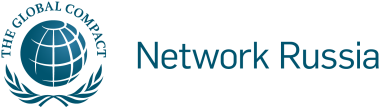 Общее собрание участников сети Глобального договора ООН в РоссиипОВЕСТКА ДНЯ22 декабря 2015 года, отель «Хилтон Москва Ленинградская», ул.Каланчевская, 21/4011.30 -12.00Встреча и регистрация гостей. Приветственный кофе12.00-12.05Открытие Общего собранияПредседатель сети ГД ООН в России Л.Е. Овчинникова12.05-12.15 Приветственное слово заместителя министра иностранных дел Российской Федерации Г.М. Гатилова (по согласованию)12.15-12.25Роль Глобального договора ООН в формировании ответственной деловой практики в РоссииЗаместитель председателя сети ГД ООН в России Е.Н. Феоктистова12.25-12.3515-летие Глобального договора. Бизнес как сила добра А.Н. Борисов, председатель исполнительного комитета Всемирной федерации ассоциаций ООН, первый заместитель председателя Российской ассоциации содействия ООНА.С. Горелик, директор Информационного центра ООН в России  (1999 - 2015 гг.)12.35-12.50Награждение за вклад в развитие сети ГД ООН в РоссииПредставитель МИД Российской Федерации (по согласованию)Председатель сети ГД ООН в России Л.Е. Овчинникова12.50-13.00Об итогах деятельности сети в 2015 году и приоритетах развития 
в 2016 годуПредседатель сети ГД ООН в России Л.Е. Овчинникова13.00-13.25Утверждение годового отчета российской сети ГД ООН13.25-13.35Торжественное подписание Соглашения о сотрудничестве с Союзом журналистов РоссииПредседатель сети ГД ООН в России Л.Е. ОвчинниковаПредседатель Союза журналистов России В.Л. Богданов13.35 – 14.00Выступления, приветствия, реплики14.00 - 16.00Фуршет. Пресс-подходы. Выступление квинтета биг-бенда Георгия Гараняна (зал Orlikov на 6 этаже)